RANCANGAN STRATEGI PEMASARAN PELAYANAN KESEHATAN DI PUSKESMAS SOREANG UPTD PELAYANAN KESEHATAN KECAMATAN SOREANG KABUPATEN BANDUNGTESISUntuk Memenuhi Salah Satu Syarat Guna Memperoleh Gelar Magister Manajemen Pada Program Studi Magister Manajemen Konsentrasi Manajemen Administrasi Rumah SakitOLEH :NAMA: PURWITASARINRP : 138020165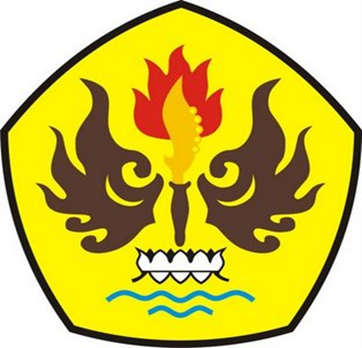 PROGRAM MAGISTER MANAJEMENFAKULTAS PASCASARJANAUNIVERSITAS PASUNDAN BANDUNG2016LEMBAR PENGESAHANRANCANGAN STRATEGI PEMASARAN PELAYANAN KESEHATAN DI PUSKESMAS SOREANG UPTD PELAYANAN KESEHATAN KECAMATAN SOREANG KABUPATEN BANDUNGTESISOleh :NAMA: PURWITASARINRP : 138020165Tesis Ini Telah Memenuhi Persyaratan Karya Tulis Ilmiah Yang Disetujui Oleh Pembimbing Serta Telah Diujikan Dalam Sidang Tugas Akhir Guna Memperoleh Gelar Magister Manajemen Konsentrasi Manajemen Administrasi Rumah SakitBandung, 4 April 2016PEMBIMBINGDr. Sutisna, SE, MEPembimbingPROGRAM MAGISTER MANAJEMENPASCASARJANA UNIVERSITAS PASUNDANJl.Sumatra No 41 Bandung 40117PERNYATAANDengan ini saya :Nama			  :  Purwitasari				                              NPM                           : 138020165Konsentrasi		  : MANAJEMEN ADMINISTRASI RUMAH SAKIT 							               Menyatakan bahwa :Karya tulis saya, Tesis ini, adalah asli dan belum pernah diajukan untuk mendapatkan gelar akademik (magister), baik di Universitas Pasundan, pembimbing maupun perguruan tinggi lainnya.Karya tulis ini murni gagasan, rumusan dan penilaian saya sendiri tanpa bantuan pihak lain kecuali arahan Pembimbing.Dalam karya tulis ini tidak terdapat karya atau pendapat yang telah ditulis atau dipublikasikan orang lain, kecuali secara tertulis dengan jelas dicantumkan sebagai acuan dalam naskah dengan disebutkan nama pengarang dan dicantumkan dalam daftar pustaka.Pernyataan ini saya buat dengan sesungguhnya dan apabila di kemudian hari terdapat penyimpangan dan ketidakbenaran dalam pernyataan ini, maka saya bersedia menerima sanksi akademik berupa pencabutan gelar yang telah diperoleh karena karya tulis ini, serta sanksi lainnya sesuai dengan norma yang berlaku.                                                                               Bandung,  4  April 2016		                                                       Yang membuat pernyataan,Purwitasari                                                                                     NPM : 138020165KATA PENGANTARAssalamu ‘alaikum Wr. Wb.Puji syukur kehadirat Tuhan Yang Maha Esa, berkat rahmat dan karuniaNya penulis dapat menyelesaikan Tesis yang berjudul,  “ RANCANGAN STRATEGI PEMASARAN PELAYANAN KESEHATAN DI PUSKESMAS SOREANG UPTD PELAYANAN KESEHATAN KECAMATAN SOREANG KABUPATEN BANDUNG ”. Penyusunan Tesis ini dilakukan sebagai salah satu syarat untuk mendapatkan gelar Magister Manajemen konsentrasi Manajemen Administrasi Rumah Sakit di Universitas Pasundan.Pada kesempatan ini penulis ingin mengucapkan banyak terimakasih kepada Dr. Sutisna, SE, ME, selaku pembimbing yang telah memberikan bimbingan dan dorongan hingga Tesis ini dapat terselesaikan. Terima kasih penulis sampaikan juga  kepada setiap pihak yang telah memberikan bantuan dalam penyelesaian Tesis ini. Untuk itu penulis ingin menyampaikan terima kasih kepada :Prof. DR .H. Eddy Jusup, Sp, M.Si, M.Kom, selaku Rektor Universitas Pasundan Bandung.Prof. DR. H. M.Didi Turmudzi,M.Si, selaku Direktur Fakultas Pasca Sarjana Universitas Pasundan Bandung.DR. H. Yusuf Arifin,S.Si.MM    selaku  Ketua   Program  Studi    Magister Manajemen Administrasi Rumah Sakit Universitas Pasundan Bandung.DR. H. Undang Juju, SE, MP  selaku Sekretaris Bidang Akademik Program Studi Magister Manajemen Administrasi Rumah Sakit Universitas Pasundan Bandung.Dosen Penguji Tesis Program Studi Magister Manajemen Konsentrasi MARS Universitas Pasundan.Seluruh Dosen Pengajar Program Studi Magister Manajemen konsentrasi MARS Universitas Pasundan yang telah bersedia berbagi ilmu dengan penulis.Seluruh Civitas Akademika Program Pasca Sarjana Magister Manajemen Universitas Pasundan Bandung.Dr.H.Achmad Kustijadi, M.Epid selaku Kepala Dinas Kesehatan Kabupaten Bandung yang telah banyak membantu demi kelancaran pelaksanaan penelitian.Suami Tercinta, Dadang Wahyudin, SPt., dan anak-anak tercinta Rezqita Putri Pitaloka, Celesta Rayza Putri, yang telah memberikan dorongan dan semangat kepada penulis sejak mulai masuk perkuliahan hingga akhir penulisan Tesis ini.Rekan-rekan sesama angkatan Magister Manajemen Administrasi Rumah Sakit Angkatan 2015 yang telah memberikan perhatian dan semangat kepada penulis.Jajaran pimpinan dan seluruh staf Puskesmas Soreang Kabupaten Bandung yang telah membantu saya dalam menyelesaikan Tesis saya ini.Kepada semua pihak yang tidak dapat disebutkan satu persatu yang telah    membantu dalam penyelesaian Tesis ini.Akhir kata, Penulis mohon kritik dan saran untuk kesempurnaan Tesis ini.. Wassalamu’ alaikum Wr .Wb.                   Bandung, 4 April 2016     Penulis